ФЕДЕРАЛЬНОЕ АГЕНТСТВО НАУЧНЫХ ОРГАНИЗАЦИЙМИНИСТЕРСТВО ОБРАЗОВАНИЯ И НАУКИ РОССИЙСКОЙ ФЕДЕРАЦИИФЕДЕРАЛЬНОЕ ГОСУДАРСТВЕННОЕ БЮДЖЕТНОЕ УЧРЕЖДЕНИЕ НАУКИ ИНСТИТУТ ФИЗИЧЕСКОГО МАТЕРИАЛОВЕДЕНИЯ СИБИРСКОГО ОТДЕЛЕНИЯ РОССИЙСКОЙ АКАДЕМИИ НАУКФОНД ОЦЕНОЧНЫХ СРЕДСТВПо дисциплинеНАУЧНО-ИССЛЕДОВАТЕЛЬСКАЯ ДЕЯТЕЛЬНОСТЬ И ПОДГОТОВКА НАУЧНО-КВАЛИФИКАЦИОННОЙ РАБОТЫ (ДИССЕРТАЦИИ) НА СОИСКАНИЕ УЧЕНОЙ СТЕПЕНИ КАНДИДАТА НАУКпо направлению подготовки 09.06.01 Информатика и вычислительная техникаКвалификация: Исследователь. Преподаватель-исследователь.Улан-Удэ 2015Одобрено на Ученом СоветеИФМ СО РАНпротокол №10 от 15.10.2015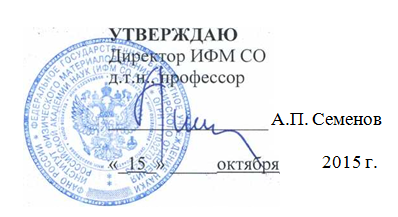 Год обученияКритерии оценки результатов аттестацииКритерии оценки результатов аттестацииКритерии оценки результатов аттестацииГод обучения«отлично», «хорошо»«удовлетворительно»«неудовлетворительно»1участие в научной конференции или научном семинаре;публикации по теме диссертации приняты в печать/ опубликованы;подготовлен текст главы диссертации, описывающий обзор научной литературы, позволяющий определить цели и задачи исследования.Отсутствие участия в научной конференции или научном семинареОтсутствие публикацийПодготовлен текст главы диссертации, описывающий обзор научной литературы, позволяющий определить цели и задачи исследования.Отсутствие участия в научной конференции или научном семинареОтсутствие публикацийОтсутствие текста главы диссертации, описывающей обзор научной литературы, позволяющей определить цели и задачи исследования.21. участие в научной конференции и научном семинаре с докладом;2. наличие публикаций по теме диссертации (не менее 3-х);3.участие в грантах регионального, всероссийского, международного уровней (при наличии);4. подготовлен текст главы диссертации, описывающей выполнение эксперимента и полученные результаты;5. отчет в виде научного доклада о постановке эксперимента, определяемого тематикой исследований.участие в научной конференции или научном семинаре без доклада;наличие публикаций по теме диссертации (менее 3-х).подготовлен текст главы диссертации, описывающей выполнение эксперимента и полученные результаты отчет в виде научного доклада о постановке эксперимента, определяемого тематикой исследований.отсутствие участия в научной конференции или научном семинаре;отсутствие публикаций по теме диссертации.отсутствие текст главы диссертации, описывающей выполнение эксперимента и полученные результатыотсутствие отчета в виде научного доклада о постановке эксперимента, определяемого тематикой.31. участие в научной конференции, научном семинаре с докладом;2. наличие публикаций по теме диссертации (не менее 4-х).3. участие в грантах регионального, всероссийского, международного уровней (при наличии)4. подготовлен текст главы диссертации, статистическую обработку и анализ экспериментальных данных, полученных при постановке эксперимента.5. отчет в виде научного доклада о результатах, полученных при постановке эксперимента, определяемого тематикой исследований.1. участие в научной конференции, научном семинаре с докладом;2. наличие публикаций по теме диссертации (менее 4-х).3. подготовлен текст главы диссертации, статистическую обработку и анализ экспериментальных данных, полученных при постановке эксперимента.5. отчет в виде научного доклада о результатах, полученных при постановке эксперимента, определяемого тематикой исследований.1. отсутствие участия в научной конференции, научном семинаре с докладом;2. отсутствие публикаций по теме диссертации.3. отсутствие текста главы диссертации, статистическую обработку и анализ экспериментальных данных, полученных при постановке эксперимента.5. отсутствие отчета в виде научного доклада о результатах, полученных при постановке эксперимента, определяемого тематикой исследований.4подготовлен полный текст диссертации;участие в научной конференции, научном семинаре с докладом;наличие публикаций по теме диссертации, в т.ч. в изданиях из перечня ВАК (не менее 1);участие в грантах регионального, всероссийского, международного уровней (при наличии);наличие публикаций по теме диссертации, в т.ч. в изданиях из перечня ВАК (не менее 2).представление научного доклада об основных результатах подготовленной научно-квалификационной работы (диссертации).подготовлен полный текст диссертации;участие в научной конференции, научном семинаре с докладом;отсутствие публикаций по теме диссертации в изданиях из перечня ВАК;не подготовлен полный текст диссертации;отсутствие участия в научной конференции, научном семинаре с докладом;отсутствие публикаций по теме диссертации, в изданиях из перечня ВАК;отсутствие полного текста диссертации;отсутствие публикаций по теме диссертации.отсутствие представления научного доклада об основных результатах подготовленной научно-квалификационной работы (диссертации).